Formulário Geral de Solicitação de Análises                                    ORDEM SERVIÇO (uso interno) no: __________________            ORÇAMENTO (cliente informa) no: _________________Data:___/____/_____Solicitante: _______________________________________________Cliente (Empresa/Universidade): __________________________________________Telefone com DDD: ___________________________E-mail(s): _____________________________________________________________Número total de amostras:  _____________________*Código:    1  ) _____________________*Tipos de Análises requisitadas:( ) CHNS ( ) FTIR ( ) RAMAN ( ) DRX ( ) UV-Vis ( ) TGA  ( ) DSC  ( ) GC-MS ( ) LC-MS( ) RMN – técnicas desejadas ______________________________________________( ) Polarimetria ( ) HRMS- Q-TOF – especificar detalhes abaixo  ( ) Karl-Fisher Coulométrico  (  ) FAAS – absorção atômica  (  ) outras ________________________________________* Descrição:Informações sobre a amostra: ( ) sólido  (  ) líquido  ( ) higroscópica  ( ) oncológica Solubilidade (principais solventes): ______________________________________Nome comercial ou acessível na literatura: ________________________________Descrição da amostra (exatamente como será ser impressa na nota fiscal): ______________________________________________________________________Fórmula molecular:___________________; Temperatura de armazenamento:_____Massa disponível (g/mg) a ser enviada: _____________________Composição Teórica (apenas para CHNS): _____%C ; _____%H; _____%N ____ %SObservações sobre as amostras (toxicidade, fotossensíveis, etc) ou detalhes sobre alguma análise acima requisitada: ________________________________________________________________________________________________________________*Código:   ___) _____________________*Tipos de Análises requisitadas:( ) CHNS ( ) FTIR ( ) RAMAN ( ) DRX ( ) UV-Vis ( ) TGA  ( ) DSC  ( ) GC-MS ( ) LC-MS( ) RMN – técnicas desejadas ______________________________________________( ) Polarimetria ( ) HRMS- Q-TOF – especificar detalhes abaixo  ( ) Karl-Fisher Coulométrico  (  ) FAAS – absorção atômica  (  ) outras ________________________________________* Descrição:Informações sobre a amostra: ( ) sólido  (  ) líquido  ( ) higroscópica  ( ) oncológica Solubilidade (principais solventes): ______________________________________Nome comercial ou acessível na literatura: ________________________________Descrição da amostra (exatamente como será ser impressa na nota fiscal): ______________________________________________________________________Fórmula molecular:___________________; Temperatura de armazenamento:_____Massa disponível (g/mg) a ser enviada: _____________________Composição Teórica (apenas para CHNS): _____%C ; _____%H; _____%N ____ %SObservações sobre as amostras (toxicidade, fotossensíveis, etc) ou detalhes sobre alguma análise acima requisitada: _______________________________________________________________________________________________*Código:   ___) _____________________*Tipos de Análises requisitadas:( ) CHNS ( ) FTIR ( ) RAMAN ( ) DRX ( ) UV-Vis ( ) TGA  ( ) DSC  ( ) GC-MS ( ) LC-MS( ) RMN – técnicas desejadas ______________________________________________( ) Polarimetria ( ) HRMS- Q-TOF – especificar detalhes abaixo  ( ) Karl-Fisher Coulométrico  (  ) FAAS – absorção atômica  (  ) outras ________________________________________* Descrição:Informações sobre a amostra: ( ) sólido  (  ) líquido  ( ) higroscópica  ( ) oncológica Solubilidade (principais solventes): ______________________________________Nome comercial ou acessível na literatura: ________________________________Descrição da amostra (exatamente como será ser impressa na nota fiscal): ______________________________________________________________________Fórmula molecular:___________________; Temperatura de armazenamento:_____Massa disponível (g/mg) a ser enviada: _____________________Composição Teórica (apenas para CHNS): _____%C ; _____%H; _____%N ____ %SObservações sobre as amostras (toxicidade, fotossensíveis, etc) ou detalhes sobre alguma análise acima requisitada: _________________________________________________________________________________________________________________IMPORTANTE:i) Caso seja necessário o preenchimento do formulário para um número maior de amostras, favor duplicar a página 2 numerando-a como página 2-1, página 2-2, etc. O preenchimento pode ser feito preferencialmente de forma digital (software – pdf) ou com letra legível de forma manual e, depois, digitalizado para envio no formato pdf.ii) O envio do Formulário devidamente preenchido deverá ser feito junto com as amostras e TAMBÉM de forma digital/digitalizada somente nos endereços (ambos): central.dq@ufscar.br  ; central.dq.ufscar@gmail.comiii) Para envio das amostras a serem analisadas utilizar somente o endereço abaixo (SEDEX ou Transportadora):Central Analítica do Departamento de Química -UFSCar, A/C Luciana VizottoRodovia Washington Luiz, km. 235 CEP 13.565-905 - São Carlos - SP – Brasiliv) Após a colocação de pedidos neste formulário a Central Analítica do DQ-UFSCar presume que o processo de cotação já foi realizado e o cliente já está de acordo com a emissão de Nota Fiscal imediatamente após o envio dos resultados com boleto bancário para pagamento em até 30 dias corridos. Clientes que exijam pedido de compra para faturamento apenas terão suas análises realizadas após o recebimento dos mesmos. Clientes que necessitem de prazos de pagamento diferenciados deverão negociar os mesmos antecipadamente.v) O envio de amostras, bem como a execução das análises só estão autorizados após aprovação do orçamento ou recebimento de pedido de compras.vi) A Central Analítica do DQ-UFSCar se guarda ao direito de realizar a devida destruição/descarte da(s) amostra (s) remanescentes em até 30 dias após a conclusão das mesmas. Caso os clientes desejem receber as amostras remanescentes de volta, isto deverá ser informado no ato da contratação para inclusão dos custos com postagem, a cargo do cliente.vii) Incluir aqui todos os dados para emissão de Nota Fiscal:Nome:________________________________________________________________CPF/CNPJ: ___________________________________________________________Endereço:_________________________________________________________________________________________________________________________________________________CEP: _________________________CIDADE: _____________________Observações na nota fiscal: __________________________________________________________________________________________________________________________________________________________Assinatura solicitante: ________________________________________________________Coloque aqui quaisquer outros detalhes e/ou solicitações específicas:A Central Analítica do DQ-UFSCar agradece pela contratação destes serviços e se coloca à disposição para quaisquer esclarecimentos em nossos canais diretos:central.dq@ufscar.br  ; central.dq.ufscar@gmail.comDeixe-nos saber o que mais a CA-DQ UFSCar pode fazer por você!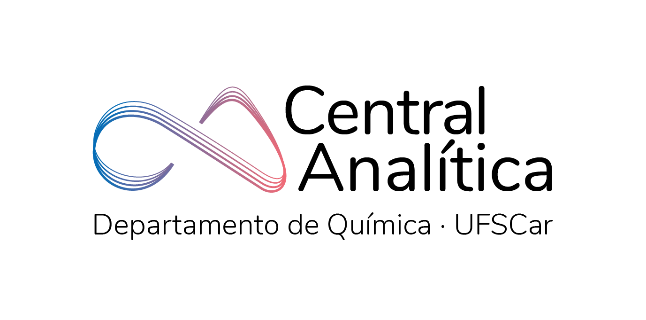 Rodovia Washington Luiz, km. 235 Fone: (16) 3351-8209 CEP 13.565-905 - São Carlos - SP – Brasilwww.central.dq.ufscar.br e-mail: central.dq@ufscar.br ; central.dq.ufscar@gmail.com